One Week National Workshop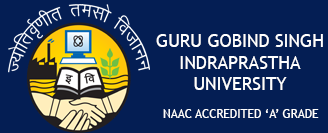 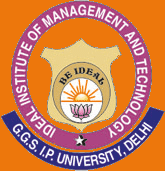 		on “Multi-Disciplinary Approach in Law and Applicability of Research in Management”17th July-22nd July, 2017 (Monday to Saturday)					Registration Form 			Date:Signature of ParticipantS.No.DetailsTo be filled by ParticipantArea (Management/ Law/ Other)Name (In CAPITAL)Designation & DepartmentInstitution NameUniversity (If Any)Postal AddressContact No. / Mobile No.Email Id.Mode of Payment1.Demand Draft2. NEFT3. CashBank Money Transfer  through NEFT:BENEFICIARY NAME: IDEAL INSTITUTE OF MANAGEMENT AND TECHNOLOGY ACCOUNT No.           : 1021422987                                    ACCOUNT TYPE: SAVING ACCOUNTBANK NAME              : CENTRAL BANK OF INDIA            IFSC CODE        : CBIN0283323BANK ADDRESS       : S.D.SR. SEC. SCHOOL , SHAHDARA, DELHI 110032NOTE: Receipt of online transaction should be attached with the Registration Form.NEFT/ Online Transfer# Details:Receipt No. : _______________________                          Amount: ___________________Dated          : _______________________ORDD in favor of “Ideal Institute of Management & Technology”, payable at Delhi. Demand Draft Details:DD No.          :____________________ Amount: ___________________ Dated: _____________________Issuing Bank: __________________________________________________________________________Send the registration form via post at :                        Ideal Institute of Management and Technology,                        16X, Karkardooma Institutional Area , Karkardooma,                          Delhi -110092. Along with DD or Proof of online payment.